OPIS PRZEDMIOTU ZAMÓWIENIAKOD CPV: 30237131-6 - karty elektroniczne, 30197645-9 - karta do drukowania1. Przedmiot zamówienia:1.1. 	Dostawa 31 500 szt. blankietów legitymacji służbowej strażaka Państwowej Straży Pożarnej, zwanej dalej: legitymacją, kartą, dokumentem lub blankietem wyposażonej w układ elektroniczny standardu MIFARE DESFire EV1 4k wraz z personalizacją dokumentu publicznego.1.2. 	Dostawa 10 500 szt. blankietów legitymacji w formie karty bez personalizacji z układem elektronicznym standardu MIFARE DESFire EV1 4k.2. Wymagania ogólne:2.1. 	Blankiety muszą być produktami wysokiej jakości, fabrycznie nowymi, nieużywanymi, wolnymi od wad materiałowych i prawnych spełniających uwarunkowania opisane szczegółowo poniżej.2.2.	Blankiety dokumentów publicznych opisanych niniejszym zamówieniem mogą zostać wytworzone przez Spółkę albo inne podmioty, których przedmiotem działalności jest wytworzenie blankietów dokumentów i druków zabezpieczonych, które spełniają wymagania dotyczące bezpieczeństwa wytwarzania blankietów dokumentów publicznych określonych w art. 19 i w przepisach wydanych na podstawie art. 21 opisanych ustawą z dnia 22 listopada 2018 r. o dokumentach publicznych.2.3. 	Blankiety opisane w pkt. 1.1. muszą zostać dostarczone do jednostek organizacyjnych Państwowej Straży Pożarnej. Liczba poszczególnych blankietów legitymacji do przekazania danej jednostce określana jest zgodnie z wykazem jednostek organizacyjnych znajdujących się w pkt. 3.8.1.2.4. 	Blankiety opisane w pkt 1.2. muszą zostać dostarczone do jednostek organizacyjnych Państwowej Straży Pożarnej. Liczba poszczególnych blankietów legitymacji do przekazania danej jednostce określana jest zgodnie z wykazem jednostek organizacyjnych znajdujących się w pkt. 3.8.1.2.5.1. 	Wykonawca wraz z kartami dostarczy w formie dokumentu wykaz blankietów uwzględniając następujące dane: numer blankietu tj. nr UID karty, numer ewidencyjny, nazwę organu wydającego, termin ważności legitymacji; posortowane według wykazu jednostek organizacyjnych Państwowej Straży Pożarnej, następnie według numeru ewidencyjnego. Gotowy produkt powinien być posegregowany i zapakowany według jednostek organizacyjnych Państwowej Straży Pożarnej. Dokumenty przygotowane są odrębnie dla każdej jednostki organizacyjnej opisanej w pkt. 3.8.2.2.5.2. 	W przypadku blankietów opisanych w pkt. 1.2. należy dostarczyć produkt zinwentaryzowany umożlwiający zewnętrzną identyfikację blankietu po numerze UID karty wraz z wykazem w formie dokumentu zawierających następujące dane: numer blankietu tj. nr UID karty. Dokument przygotowany jest odrębnie dla każdej jednostki organizacyjnej opisanej w pkt 3.8.3. Wymagania szczegółowe:3.1. Blankiet legitymacji służbowej strażaka Państwowej Straży Pożarnej jest elektroniczną kartą procesorową z interfejsem bezstykowym spełniającą wymogi ogólne opisane rozporządzeniem w sprawie legitymacji służbowej strażaka Państwowej Straży Pożarnej.3.2. Blankiet jest dokumentem publicznym zaliczonym do trzeciej kategorii mającej znaczenie dla bezpieczeństwa państwa.3.3. Wygląd blankietu:W zakresie fizycznych parametrów musi zostać spełniony standard opisany w normie ISO/IEC 7810:2019 lub równoważnej dla standardu ID-1 tj, karta o wymiarze 85,60 x 53,98 mm (3,37 x 2,125 cala).Tło blankietu wykonane w technice offsetowej w standardzie 8 + 5 kolorów z wykorzystaniem druku irysowego, pokrywa cała powierzchnię obu stron karty. W procesie druku offsetowego nanoszone są następującego elementy graficzne zabezpieczające:tło irysowe w kolorze niebiesko-szaro-niebieskim (Pantone 2718 -429 – 2718);tło giloszowe w formie stylizowanego, powtarzalnego ornamentu graficznego wydrukowanego liną o zmiennej grubości 50-70 µm w kolorze niebieskim (Pantone 2718) i szarym (Pantone 429) oraz liter „PSP” o modulowanej wysokości wykonane kolorem szarym (Pantone 429);na awersie w górnej części legitymacji tło reliefowe z powtarzalnym napisem „PAŃSTWOWA STRAŻ POŻARNA” w kolorze niebieskim (Pantone 2728);na awersie wizerunek orła według wzoru ustalonego dla godła Rzeczypospolitej Polskiej o wysokości 11,47 mm umieszczonego w lewej górnej części legitymacji w odległości 2,5 mm od górnej i 2,5 mm od lewej krawędzi karty;na awersie napis „PAŃSTWOWA STRAŻ POŻARNA” wykonany krojem Nunito Bold o wielkości 11,84 pkt w kolorze czerwonym (Pantone 485), umiejscowiony w dwóch liniach w odległości 3,2 mm od górnej oraz 13,8 mm od lewej krawędzi karty;na awersie napis „RZECZPOSPOLITAPOLSKA” wykonany w technice mikrodruku krojem Arial Bold o wysokości 287 µm dla pozytywowego oraz 415 µm negatywowego, w kolorze czerwonym, umiejscowiony poniżej napisu „PAŃSTWOWA STRAŻ POŻARNA" w odległości 12,25 od górnej oraz 13,8 mm od lewej krawędzi karty;na awersie logotyp według wzoru ustalonego przez Państwową Straż Pożarną umieszczony w prawej części legitymacji w odległości 17,92 mm od górnej i 34,8 mm od lewej krawędzi karty;na awersie w dolnej części legitymacji elementy tła reliefowego o grubości linii od 45-75 µm w kolorze niebieskim (Pantone 2728);na awersie mikrotekst pozytywowy „PAŃSTWOWA STRAŻ POŻARNA” o modulowanej wysokości 270-340 µm wkomponowany w linie giloszowe w kolorze niebieskim;na awersie napis „NUMER EWIDENCYJNY” wykonany krojem Swiss 721PL Bold o wielkości 4 pkt, w kolorze czarnym, umiejscowiony w odległości 41,35 mm od górnej i 34,5 mm od lewej krawędzi karty;na awersie napis „IMIĘ” wykonany krojem Swiss 721PL Bold o wielkości 6,7 pkt, w kolorze czarnym, umiejscowiony w odległości 66,42 mm od górnej i 3,6 mm od lewej krawędzi karty;na awersie napis „NAZWISKO” wykonany krojem Swiss 721PL Bold o wielkości 6,7 pkt, w kolorze czarnym, umiejscowiony w odległości 76 mm od górnej i 3,6 mm od lewej krawędzi karty;biały obszar przeznaczony na zdjęcie posiadacza legitymacji o wymiarach 26. x 33 mm umieszczony w lewej części legitymacji w odległości 20 mm od górnej i 4,5 mm od lewej krawędzi karty;na rewersie elementy dwukolorowego tła reliefowego o grubości linii od 45-80 µm, w kolorze niebieskim (Pantone 2728) oraz kolorze szarym (Pantone 422)na rewersie mikroteksty „PAŃSTWOWA STRAŻ POŻARNA”, przy czym pozytywowy ma wysokość 320 µm a negatywowy wysokość 380 µm;na rewersie napis „W PRZYPADKU ZNALEZIENIA LEGITYMACJI NALEŻY ZWRÓCIĆ JĄ DO NAJBLIŻSZEJ JEDNOSTKI PAŃSTWOWEJ STRAŻY POŻARNEJ LUB POLICJI” wykonany krojem Swiss 721PL Bold o wielkości 4,8 pkt, w kolorze czarnym, wyśrodkowany w 3 liniach, umiejscowiony w odległości 2,5 mm od górnej krawędzi karty;na rewersie napis „KOMENDANT GŁÓWNY PAŃSTWOWEJ STRAŻ POŻARNEJ” w kolorze czarnym, wyśrodkowany w dwóch liniach, umiejscowiony w odległości 58,2 mm od górnej krawędzi karty;na rewersie napis „ORGAN WYDAJĄCY” wykonany krojem Swiss 721PL Bold o wielkości 4 pkt, w kolorze czarnym, wyśrodkowany, umiejscowiony w odległości 63 mm od górnej krawędzi karty;na rewersie napis „NUMER LEGITYMACJI SŁUŻBOWEJ” wykonany krojem Swiss 721PL Bold o wielkości 4,8 pkt, w kolorze czarnym, umiejscowiony w odległości 70,4 mm od górnej i 3,5 mm od lewej krawędzi karty;numer legitymacji służbowej wykonany krojem Arial Narrow o wielkości 8 pkt, w formacie 0000000, w kolorze czarnym, umiejscowiony 2 mm od opisu „NUMER LEGITYMACJI SŁUŻBOWEJ”;na rewersie napis „TERMIN WAŻNOŚCI:” wykonany krojem Swiss 721PL Bold o wielkości 4,8 pkt, w kolorze czarnym, umiejscowiony w odległość 76 mm od górnej i 3,5 mm od lewej krawędzi karty.3.4. Personalizacja dokumentu publicznego:3.4.1. 	Personalizacja realizowana może zostać w technologii retransferu lub termosublimacji lub innej technologii umożliwiającej dokonanie personalizacji zachowując poniższe wymagania.3.4.2. 	W procesie personalizacji legitymacji strażaka Państwowej Straży Pożarnej nanoszone są następujące dane:3.4.2.1.	zdjęcie posiadacza legitymacji o wymiarach 24 x 31,2 mm, w rozdzielczości minimum 300 dpi;3.4.2.2. 	numer ewidencyjny strażaka wykonany krojem Arial Narrow o wielkości 8 pkt, w formacie 0000000, w kolorze czarnym, umiejscowiony 1 mm pod opisem „NUMER EWIDENCYJNY”;3.4.2.3.	imię wykonane krojem Arial Narrow o wielkości 8 pkt napisane wielkimi literami, w kolorze czarnym, umiejscowiony 1 mm pod opisem „IMIĘ”, maksymalnie 24 znaki w jednym wierszu;3.4.2.4.	nazwisko wykonane krojem Arial Narrow o wielkości 8 pkt, napisane wielkimi literami w kolorze czarnym, umiejscowione 1 mm pod opisem „NAZWISKO”, maksymalnie 32 znaki w jednym wierszu, w przypadku dwuczłonowego nazwiska oba człony połączone myślnikiem bez spacji;3.4.2.6.	termin ważności wykonany krojem Arial Narrow o wielkości 8 pkt, w formacie DD.MM.RRRR, w kolorze czarnym, umiejscowiony 1 mm pod opisem „TERMIN WAŻNOŚCI:”.3.4.3. 	Zestaw danych do personalizacji opisany punktem 3.5.1.8. zostanie przekazany w formie elektronicznej w postaci pliku *.csv. Zdjęcia o których mowa w punkcie 3.4.2.1. zostaną przekazane w formacie *.jpg, gdzie nazwa pliku to niepowtarzalny numer ewidencyjny strażaka. 3.5. Interfejs bezstykowy3.5.1. 	Układ elektroniczny części bezstykowej zgodny ze standardem MIFARE DESfire spełniający następujące wymagania funkcjonalno-techniczne:3.5.1.1.	Typ karty: MIFARE DESfire EV1 4k3.5.1.2.	Częstotliwość pracy: 13,56 MHz.3.5.1.3.	Pamięć całkowita: EEPROM: 4096 bajtów.3.5.1.4.	Zgodna ze wszystkimi 4 poziomami standardu ISO/IEC 14443A (zgodna z poleceniami ISO/IEC 7816-4), NFC Forum Type 4 lub równoważnej.3.5.1.5.	Układ posiadający unikalny 7-bajtowy numer seryjny (UID) 3.5.1.6.	Sprzętowy DES wykorzystujący klucze bitowe 56/112/168 z wersją klucza, autentyczność danych przez 8 bajtów CMAC 3.5.1.7.	Sprzętowy AES wykorzystujący 128-bitowe klucze z wersją klucza, autentyczność danych przez 8 bajtów CMAC3.5.1.8.	Wykaz danych zakodowanych w pamięci układu elektronicznego (RFID):3.5.2. 	Zasady przygotowania warstwy elektronicznej:Master KEY – klucz nadrzędny, szyfrowanie:
Klucz AES, key access R, W, RW, C (read, write, read write, change)AID: 0x0F 0x53 0x50 , Static UIDBinary file:01 – len 40, imię,02 – len 40, nazwisko,03 – len 7, nr ewidencyjny,04 – len 44, organ wydający,05 – len 7, ID,06 – len 10, data ważności.3.6. Właściwości fizyczne3.6.1. 	blankiety wykonane są z materiału nieulegającemu odkształceniu i rozwarstwieniu. 3.6.2. 	blankiet wykonany jest z PVC posiadającą powierzchnię druku „High Quality”, na której możliwe będzie wykonanie druku termosublimacyjnego lub retransferowego.3.6.2. 	cała elektronika karty wykonana w postaci pojedynczego układu scalonego z anteną zatopioną w plastiku karty.3.6.3.	temperatura pracy zgodnie z ISO 103733 lub równoważnej (wytrzymałość mechaniczna, chemiczna i temperaturowa w zakresie 20 °C do + 50 °C przy 90% wilgotności bez utraty funkcjonalności i walorów estetycznych).3.6.4. 	rozmiar zgodny ze standardem opisanym w normie ISO/IEC 7810:2019 dla standardu ID-1 lub równoważnej tj., karta o wymiarze 85,60 x 53,98 mm (3,37 x 2,125 cala).3.7. Warunki gwarancji na blankiety3.7.1 	Wykonawca gwarantuje, iż produkt spełnia wymagania wynikające z przepisów bezpieczeństwa i higieny pracy;3.7.2. 	Wykonawca udziela gwarancji na skuteczne spersonalizowanie blankietów legitymacji. Gwarancja obejmuje układy elektroniczne oraz naniesienie druku, o którym mowa w Rozporządzeniu Ministra Spraw Wewnętrznych i Administracji z dnia 28 września 2021 r. w sprawie legitymacji służbowej strażaka Państwowej Straży Pożarnej (Dz.U. z 2021 r. poz. 1776), zwanym dalej rozporządzeniem;3.7.3. 	Gwarancja, o której mowa w ppkt. 3.7.2 wynosi 5 lat licząc od dnia wydania towaru Zamawiającemu.3.7.4.	Wykonawca wskaże w ofercie dokładny adres, pod który Zamawiający powinien zgłaszać wszelkie reklamacje, dotyczące wykonania zamówienia, oraz jakości dostarczonych blankietów;3.7.5. 	W przypadku konieczności wymiany blankietów w okresie trwania okresu gwarancji, Wykonawca zobowiązuje się dokonać wymiany w ciągu 14 dni od daty otrzymania pisemnego zgłoszenia ze strony Zamawiającego w przypadku, gdy: 
a) wzór graficzny jest niezgodny z wymogami rozporządzenia, 
b) poprawne spersonalizowanie nie było możliwe:− elektronicznie - w każdym przypadku,− graficznie - jeżeli wynikało to z wady materiałowej blankietu;3.7.6.	w sytuacji, gdy wada blankietu, o której mowa w ppkt. 3.7.5) lit. a) i b), została ujawniona po naniesieniu danych osobowych, obowiązuje następująca procedura wykonania gwarancji: 
a) przedstawiciel Wykonawcy, który podpisze oświadczenie o zachowaniu poufności danych osobowych, będzie miał możliwość przeliczenia liczby wadliwych blankietów w siedzibie Zamawiającego w ciągu 7 dni od daty zgłoszenia wad przez Zamawiającego, 
b) Wykonawca w ciągu 14 dni od daty zgłoszenia wad przez Zamawiającego, dostarczy blankiety bez wad w liczbie odpowiadającej liczbie wadliwych blankietów, a Zamawiający zachowa wadliwe blankiety w celu ich zniszczenia.3.7.7. 	w celu transparentności zamówienia, Wykonawca przedstawi Zamawiającemu rozliczenie z zamówionych czystych blankietów (zgodnie z zamówieniem przez Zamawiającego) przed procesem personalizacji i po procesie personalizacji,3.7.8.	Wykonawca przed uruchomieniem procesu personalizacji ww. legitymacji zobowiązuje się dostarczyć Zamawiającemu 10 szt. próbnie wydrukowanych blankietów legitymacji służbowej strażaka Państwowej Straży Pożarnej celem przekazania Komisji ds. dokumentów publicznych w MSWiA w celu porównania z wzorcem i uzyskania jej akceptacji.3.8. Wykaz jednostek organizacyjnych Państwowej Straży Pożarnej:3.8.1.  Wykaz jednostek organizacyjnych Państwowej Straży Pożarnej dla dostaw:Legenda: (A) – blankiety opisane w punkcie: 1.1. / (B) – blankiety opisane w punkcie: 1.2.3.8.2.  Wykaz jednostek organizacyjnych Państwowej Straży Pożarnej dla sortowania (szczegółowe dane w pliku- 3.8.2.dane jednostek PSP sortowanie.xlsx):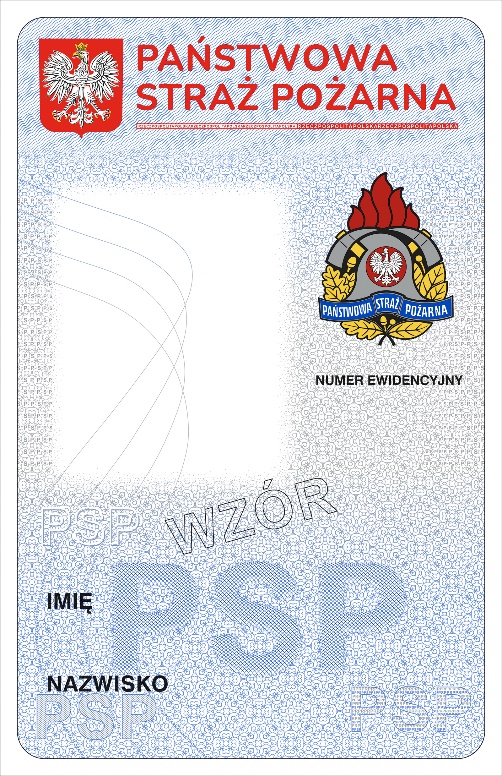 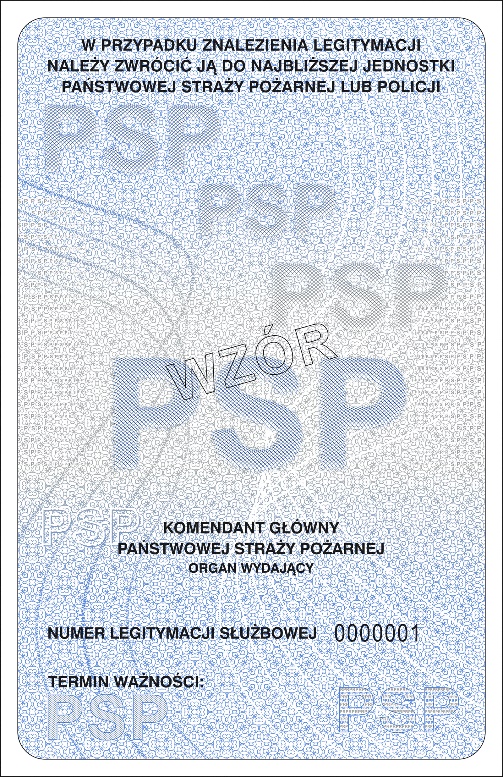 AwersRewers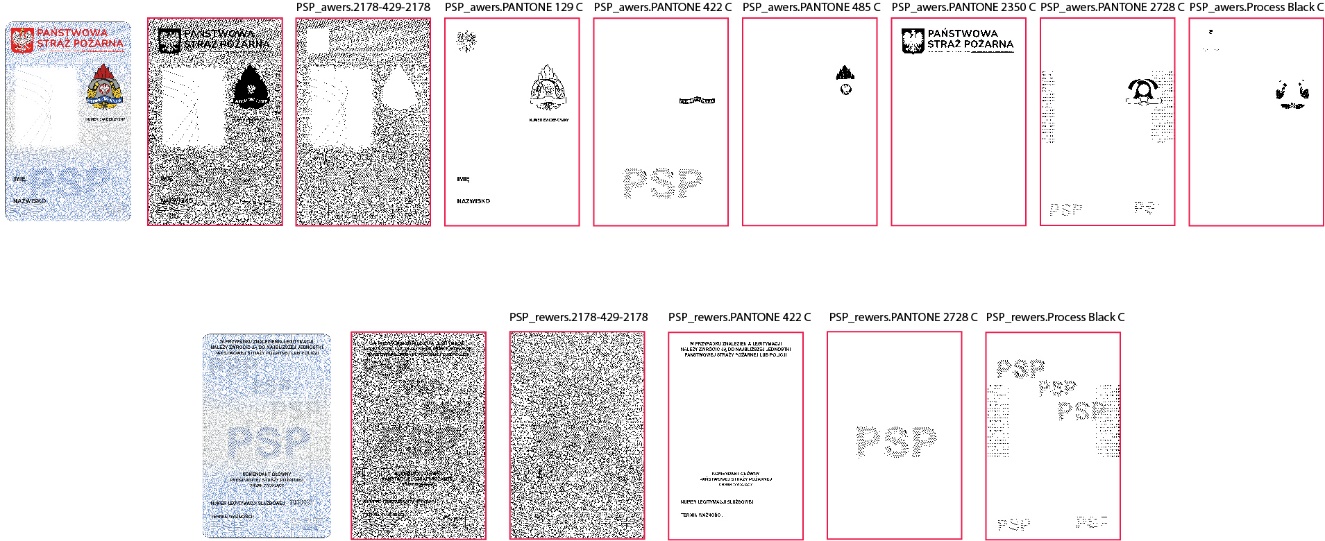 Lp.Opis komórkiDane przykładowe1Imię – (char 40) – duże literyKAZIMIERZ2Nazwisko – (char 40) – duże literyKOWALSKI ŁUKOMSKI3Numer ewidencyjny – (int 7)01000014Nazwa organu wydającego –  (char 44)KOMENDANT GŁÓWNY PAŃSTWOWEJ STRAŻY POŻARNEJ5Numer legitymacji – (int 7) jest seryjnym numerem unikalnym karty tzw. UID97322986Data ważności legitymacji - (char 10)2030-10-23Lp.Nazwa podmiotuA (szt.)B (szt.)AdresTel.e-mail1Dolnośląska Komenda Wojewódzka PSP2353714ul. Borowska 138, 50-552 Wrocław71 3682100kw@kwpsp.wroc.pl2Kujawsko-Pomorska Komenda Wojewódzka PSP1630523ul. Prosta 32, 87-100 Toruń56 6580124straz@kujawy.psp.gov.pl3Lubelska Komenda Wojewódzka PSP1620520ul. Strażacka 7, 20-012 Lublin81 5351200kwpsp@straz.lublin.pl4Lubuska Komenda Wojewódzka PSP978355ul. Wyszyńskiego 64, 66-400 Gorzów Wielkopolski95 7338304sekretariat@straz.gorzow.pl5Łódzka Komenda Wojewódzka PSP2291697ul. Wólczańska 111/113, 90-521 Łódź42 6315103kancelaria@straz.lodz.pl6Małopolska Komenda Wojewódzka PSP2301813ul. Zarzecze 106, 30-134 Kraków47 8359000dziennikpodawczy@straz.krakow.pl7Mazowiecka Komenda Wojewódzka PSP37781236ul. Domaniewska 40, 02-672 Warszawa22 5595104sekretariatkw@mazowsze.straz.pl8Opolska Komenda Wojewódzka PSP1041317ul. Budowlanych 1, 45-005 Opole47 8617001sekretariat@psp.opole.pl9Podkarpacka Komenda Wojewódzka PSP1745539ul. Mochnackiego 4, 35-016 Rzeszów17 8523600biuro@podkarpacie.straz.pl10Podlaska Komenda Wojewódzka PSP1056314ul. Warszawska 3, 15-062 Białystok47 7117010kwpsp@straz.bialystok.pl11Pomorska Komenda Wojewódzka PSP1692521ul. Sosnowa 2, 80 – 251 Gdańsk47 7430100sekretariat@straz.gda.pl12Śląska Komenda Wojewódzka PSP33621111ul. Wita Stwosza 36, 40-042 Katowice47 8515000straz@katowice.kwpsp.gov.pl13Świętokrzyska Komenda Wojewódzka PSP1086327ul. Sandomierska 81, 25-324 Kielce41 3653205kw@straz.kielce.pl14Warmińsko-Mazurska Komenda Wojewódzka PSP1301388ul. Niepodległości 16, 10-045 Olsztyn89 5229500kwpspolsztyn@straz.gov.pl15Wielkopolska Komenda Wojewódzka PSP2512855ul. Masztalarska 3, 61-767 Poznań47 7716000kancelaria@psp.wlkp.pl16Zachodniopomorska Komenda Wojewódzka PSP1558471ul. Firlika 9-14, 71-637 Szczecin91 4808801kancelaria@szczecin.kwpsp.gov.pl17Komenda Główna PSP22999ul. Podchorążych 38,00-463 Warszawa22 5233325kancelaria@kgpsp.gov.pl18Szkoła Główna Służby Pożarniczej206200ul. Juliusza Słowackiego 52/54, 01-629 Warszawa22 5617675sgsp@sgsp.edu.pl19Szkoła Aspirantów w Krakowie120100os. Zgody 18, 31-951 Kraków47 8359700szkola@sapsp.pl20Szkoła Aspirantów w Poznaniu105100ul. Czechosłowacka 27,61-459 Poznań61 8355800szkola@sapsp.edu.pl21Szkoła Podoficerska w Bydgoszczy83100ul. Glinki 86,85-861 Bydgoszcz,52 3498490sekretariat@sppsp.bydgoszcz.pl22Centralna Szkoła PSP w Częstochowie96100ul. Sabinowska 62/64, 42-200 Częstochowa34 3477100cspspcz@cspsp.pl-Razem:≈ 31 500≈ 10 500---L.p.NazwaRodzajWojewództwoPowiatMiejscowość1KP PSP OleśnicaKM/KPDOLNOŚLĄSKIEoleśnickiOleśnica2KP PSP GóraKM/KPDOLNOŚLĄSKIEgórowskiGóra3KP PSP TrzebnicaKM/KPDOLNOŚLĄSKIEtrzebnickiTrzebnica4KP PSP OławaKM/KPDOLNOŚLĄSKIEoławskiOława5KP PSP Środa ŚląskaKM/KPDOLNOŚLĄSKIEśredzkiŚroda Śląska6KM PSP WrocławKM/KPDOLNOŚLĄSKIEWrocławWrocław7KW PSP WrocławKWDOLNOŚLĄSKIEWrocławWrocław8KP PSP MiliczKM/KPDOLNOŚLĄSKIEmilickiMilicz9KP PSP WołówKM/KPDOLNOŚLĄSKIEwołowskiWołów10KP PSP StrzelinKM/KPDOLNOŚLĄSKIEstrzelińskiStrzelin11KP PSP DzierżoniówKM/KPDOLNOŚLĄSKIEdzierżoniowskiDzierżoniów12KP PSP ŚwidnicaKM/KPDOLNOŚLĄSKIEświdnickiŚwidnica13KP PSP KłodzkoKM/KPDOLNOŚLĄSKIEkłodzkiKłodzko14KM PSP WałbrzychKM/KPDOLNOŚLĄSKIEWałbrzychWałbrzych15KP PSP BolesławiecKM/KPDOLNOŚLĄSKIEbolesławieckiBolesławiec16KP PSP LubańKM/KPDOLNOŚLĄSKIElubańskiLubań17KP PSP Kamienna GóraKM/KPDOLNOŚLĄSKIEkamiennogórskiKamienna Góra18KM PSP Jelenia GóraKM/KPDOLNOŚLĄSKIEJelenia GóraJelenia Góra19KP PSP ZgorzelecKM/KPDOLNOŚLĄSKIEzgorzeleckiZgorzelec20KP PSP Lwówek ŚląskiKM/KPDOLNOŚLĄSKIElwóweckiLwówek Śląski21KP PSP PolkowiceKM/KPDOLNOŚLĄSKIEpolkowickiPolkowice22KM PSP LegnicaKM/KPDOLNOŚLĄSKIELegnicaLegnica23KP PSP GłogówKM/KPDOLNOŚLĄSKIEgłogowskiGłogów24KP PSP LubinKM/KPDOLNOŚLĄSKIElubińskiLubin25KP PSP JaworKM/KPDOLNOŚLĄSKIEjaworskiJawor26KP PSP ZłotoryjaKM/KPDOLNOŚLĄSKIEzłotoryjskiZłotoryja27KP PSP Ząbkowice ŚląskieKM/KPDOLNOŚLĄSKIEząbkowickiZąbkowice Śląskie28KM PSP WłocławekKM/KPKUJAWSKO-POMORSKIEWłocławekWłocławek29KP PSP InowrocławKM/KPKUJAWSKO-POMORSKIEinowrocławskiInowrocław30KP PSP LipnoKM/KPKUJAWSKO-POMORSKIElipnowskiLipno31KP PSP Nakło nad NoteciąKM/KPKUJAWSKO-POMORSKIEnakielskiNakło nad Notecią32KP PSP RadziejówKM/KPKUJAWSKO-POMORSKIEradziejowskiRadziejów33KP PSP ŚwiecieKM/KPKUJAWSKO-POMORSKIEświeckiŚwiecie34KP PSP ŻninKM/KPKUJAWSKO-POMORSKIEżnińskiŻnin35KP PSP MogilnoKM/KPKUJAWSKO-POMORSKIEmogileńskiMogilno36KP PSP TucholaKM/KPKUJAWSKO-POMORSKIEtucholskiTuchola37KP PSP Sępólno KrajenskieKM/KPKUJAWSKO-POMORSKIEsępoleńskiSępólno Krajeńskie38KM PSP BydgoszczKM/KPKUJAWSKO-POMORSKIEBydgoszczBydgoszcz39KP PSP Aleksandrów KujawskiKM/KPKUJAWSKO-POMORSKIEaleksandrowskiAleksandrów Kujawski40KP PSP RypinKM/KPKUJAWSKO-POMORSKIErypińskiRypin41KM PSP GrudziądzKM/KPKUJAWSKO-POMORSKIEgrudziądzkiGrudziądz42KP PSP BrodnicaKM/KPKUJAWSKO-POMORSKIEbrodnickiBrodnica43KM PSP Toruń KM/KPKUJAWSKO-POMORSKIEToruńToruń44KW PSP ToruńKWKUJAWSKO-POMORSKIEToruńToruń45KP PSP Golub-DobrzyńKM/KPKUJAWSKO-POMORSKIEgolubsko-dobrzyńskiGolub-Dobrzyń46KP PSP ChełmnoKM/KPKUJAWSKO-POMORSKIEchełmińskiChełmno47KP PSP WąbrzeźnoKM/KPKUJAWSKO-POMORSKIEwąbrzeskiWąbrzeźno48KP PSP Janów LubelskiKM/KPLUBELSKIEjanowskiJanów Lubelski49KP PSP ŁukówKM/KPLUBELSKIEłukowskiŁuków50KW PSP LublinKWLUBELSKIELublinLublin51KM PSP LublinKM/KPLUBELSKIELublinLublin52KP PSP ŚwidnikKM/KPLUBELSKIEświdnickiŚwidnik53KP PSP ŁęcznaKM/KPLUBELSKIEłęczyńskiŁęczna54KP PSP KraśnikKM/KPLUBELSKIEkraśnickiKraśnik55KP PSP Opole LubelskieKM/KPLUBELSKIEopolskiOpole Lubelskie56KP PSP LubartówKM/KPLUBELSKIElubartowskiWincentów 57KP PSP RykiKM/KPLUBELSKIEryckiRyki58KP PSP PuławyKM/KPLUBELSKIEpuławskiPuławy59KM PSP ChełmKM/KPLUBELSKIEChełmChełm60KP PSP WłodawaKM/KPLUBELSKIEwłodawskiWłodawa61KP PSP KrasnystawKM/KPLUBELSKIEkrasnostawskiKrasnystaw62KM PSP Biała PodlaskaKM/KPLUBELSKIEBiała PodlaskaBiała Podlaska63KP PSP Radzyń PodlaskiKM/KPLUBELSKIEradzyńskiRadzyń Podlaski64KP PSP ParczewKM/KPLUBELSKIEparczewskiParczew65KP PSP Tomaszów LubelskiKM/KPLUBELSKIEtomaszowskiTomaszów Lubelski66KM PSP ZamośćKM/KPLUBELSKIEZamośćZamość67KP PSP BiłgorajKM/KPLUBELSKIEbiłgorajskiBiłgoraj68KP PSP HrubieszówKM/KPLUBELSKIEhrubieszowskiHrubieszów69KP PSP WschowaKM/KPLUBUSKIEwschowskiWschowa70KP PSP Nowa SólKM/KPLUBUSKIEnowosolskiNowa Sól71KP PSP ŻaryKM/KPLUBUSKIEżarskiŻary.72KP PSP ŻagańKM/KPLUBUSKIEżagańskiŻagań73KP PSP Krosno OdrzańskieKM/KPLUBUSKIEkrośnieńskiKrosno Odrzańskie74KM PSP Zielona GóraKM/KPLUBUSKIEZielona GóraZielona Góra75KP PSP ŚwiebodzinKM/KPLUBUSKIEświebodzińskiŚwiebodzin76KW PSP Gorzów WielkopolskiKWLUBUSKIEGorzów WielkopolskiGorzów Wielkopolski77KM PSP Gorzów WielkopolskiKM/KPLUBUSKIEGorzów WielkopolskiGorzów Wielkopolski78KP PSP MiędzyrzeczKM/KPLUBUSKIEmiędzyrzeckiMiędzyrzecz79KP PSP SłubiceKM/KPLUBUSKIEsłubickiSłubice80KP PSP SulęcinKM/KPLUBUSKIEsulęcińskiSulęcin81KP PSP Strzelce KrajeńskieKM/KPLUBUSKIEstrzelecko-drezdeneckiStrzelce Krajeńskie82KP PSP KutnoKM/KPŁÓDZKIEkutnowskiKutno83KP PSP ŁęczycaKM/KPŁÓDZKIEłęczyckiŁęczyca84KP PSP PajęcznoKM/KPŁÓDZKIEpajęczańskiPajęczno85KP PSP PabianiceKM/KPŁÓDZKIEpabianickiPabianice86KM PSP ŁódźKM/KPŁÓDZKIEŁódźŁódź87KW PSP ŁódźKWŁÓDZKIEŁódźŁódź88KP PSP ZgierzKM/KPŁÓDZKIEzgierskiZgierz89KP PSP ŁaskKM/KPŁÓDZKIEłaskiŁask90KP PSP PoddębiceKM/KPŁÓDZKIEpoddębickiPoddębice91KP PSP Zduńska WolaKM/KPŁÓDZKIEzduńskowolskiZduńska Wola92KP PSP SieradzKM/KPŁÓDZKIEsieradzkiSieradz93KP PSP WieluńKM/KPŁÓDZKIEwieluńskiWieluń94KP PSP Bełchatów KM/KPŁÓDZKIEbełchatowskiBełchatów95KP PSP OpocznoKM/KPŁÓDZKIEopoczyńskiOpoczno96KM PSP Piotrków TrybunalskiKM/KPŁÓDZKIEPiotrków TrybunalskiPiotrków Trybunalski97KP PSP RadomskoKM/KPŁÓDZKIEradomszczańskiRadomsko98KP PSP w KoluszkachKM/KPŁÓDZKIEłódzki wschodniKoluszki99KP PSP Tomaszów MazowieckiKM/KPŁÓDZKIEtomaszowskiTomaszów Mazowiecki100KP PSP Rawa MazowieckaKM/KPŁÓDZKIErawskiRawa Mazowiecka101KP PSP ŁowiczKM/KPŁÓDZKIEłowickiŁowicz102KM PSP SkierniewiceKM/KPŁÓDZKIESkierniewiceSkierniewice103KP PSP BrzezinyKM/KPŁÓDZKIEbrzezińskiBrzeziny104KP PSP WieruszówKM/KPŁÓDZKIEwieruszowskiWieruszów105KP PSP ProszowiceKM/KPMAŁOPOLSKIEproszowickiProszowice106KM PSP KrakówKM/KPMAŁOPOLSKIEKrakówKraków107KP PSP Nowy TargKM/KPMAŁOPOLSKIEnowotarskiNowy Targ108KP PSP OlkuszKM/KPMAŁOPOLSKIEolkuskiOlkusz109KM PSP TarnówKM/KPMAŁOPOLSKIETarnówTarnów110KP PSP BochniaKM/KPMAŁOPOLSKIEbocheńskiBochnia111KP PSP GorliceKM/KPMAŁOPOLSKIEgorlickiGorlice112KP PSP BrzeskoKM/KPMAŁOPOLSKIEbrzeskiBrzesko113KP PSP ChrzanówKM/KPMAŁOPOLSKIEchrzanowskiChrzanów114KP PSP Dąbrowa TarnowskaKM/KPMAŁOPOLSKIEdąbrowskiDąbrowa Tarnowska115KP PSP LimanowaKM/KPMAŁOPOLSKIElimanowskiLimanowa116KM PSP Nowy SączKM/KPMAŁOPOLSKIENowy SączNowy Sącz117KP PSP MyśleniceKM/KPMAŁOPOLSKIEmyślenickiMyślenice118KP PSP MiechówKM/KPMAŁOPOLSKIEmiechowskiMiechów119KP PSP Sucha BeskidzkaKM/KPMAŁOPOLSKIEsuskiSucha Beskidzka120KP PSP WadowiceKM/KPMAŁOPOLSKIEwadowickiWadowice121KP PSP WieliczkaKM/KPMAŁOPOLSKIEwielickiWieliczka122KP PSP ZakopaneKM/KPMAŁOPOLSKIEtatrzańskiZakopane123KP PSP OświęcimKM/KPMAŁOPOLSKIEoświęcimskiOświęcim124KW PSP KrakówKWMAŁOPOLSKIEKrakówKraków125KG PSP WarszawaKGMAZOWIECKIEWarszawaWarszawa126KW PSP WarszawaKWMAZOWIECKIEWarszawaWarszawa127KM PSP m. st. WarszawaKM/KPMAZOWIECKIEWarszawaWarszawa128KP PSP OtwockKM/KPMAZOWIECKIEotwockiOtwock129KP PSP w pow. warsz. zachodnimKM/KPMAZOWIECKIEwarszawski zachodniBłonie130KP PSP Grodzisk MazowieckiKM/KPMAZOWIECKIEgrodziskiGrodzisk Mazowiecki131KP PSP PiasecznoKM/KPMAZOWIECKIEpiaseczyńskiPiaseczno132KP PSP PruszkówKM/KPMAZOWIECKIEpruszkowskiPruszków133KP PSP WołominKM/KPMAZOWIECKIEwołomińskiWołomin134KP PSP LegionowoKM/KPMAZOWIECKIElegionowskiLegionowo135KP PSP Nowy Dwór MazowieckiKM/KPMAZOWIECKIEnowodworskiNowy Dwór Mazowiecki136KP PSP PłońskKM/KPMAZOWIECKIEpłońskiPłońsk137KP PSP MławaKM/KPMAZOWIECKIEmławskiMława138KP PSP ŻurominKM/KPMAZOWIECKIEżuromińskiŻuromin139KP PSP CiechanówKM/KPMAZOWIECKIEciechanowskiCiechanów140KP PSP PułtuskKM/KPMAZOWIECKIEpułtuskiPułtusk141KP PSP GostyninKM/KPMAZOWIECKIEgostynińskiGostynin142KP PSP SierpcKM/KPMAZOWIECKIEsierpeckiSierpc143KM PSP PłockKM/KPMAZOWIECKIEPłockPłock144KP PSP WęgrówKM/KPMAZOWIECKIEwęgrowskiWęgrów145KM PSP SiedlceKM/KPMAZOWIECKIESiedlceSiedlce146KP PSP GarwolinKM/KPMAZOWIECKIEgarwolińskiGarwolin147KP PSP Mińsk MazowieckiKM/KPMAZOWIECKIEmińskiMińsk Mazowiecki148KP PSP Maków MazowieckiKM/KPMAZOWIECKIEmakowskiMaków Mazowiecki149KP PSP WyszkówKM/KPMAZOWIECKIEwyszkowskiWyszków150KP PSP Ostrów MazowieckaKM/KPMAZOWIECKIEostrowskiOstrów Mazowiecka151KP PSP PrzasnyszKM/KPMAZOWIECKIEprzasnyskiPrzasnysz152KM PSP OstrołękaKM/KPMAZOWIECKIEOstrołękaOstrołęka153KP PSP ŻyrardówKM/KPMAZOWIECKIEżyrardowskiŻyrardów154KP PSP SochaczewKM/KPMAZOWIECKIEsochaczewskiSochaczew155KM PSP RadomKM/KPMAZOWIECKIERadomRadom156KP PSP LipskoKM/KPMAZOWIECKIElipskiLipsko157KP PSP KozieniceKM/KPMAZOWIECKIEkozienickiKozienice158KP PSP BiałobrzegiKM/KPMAZOWIECKIEbiałobrzeskiBiałobrzegi159KP PSP SzydłowiecKM/KPMAZOWIECKIEszydłowieckiSzydłowiec160KP PSP GrójecKM/KPMAZOWIECKIEgrójeckiGrójec161KP PSP PrzysuchaKM/KPMAZOWIECKIEprzysuskiPrzysucha162KP PSP ZwoleńKM/KPMAZOWIECKIEzwoleńskiZwoleń163KP PSP Sokołów PodlaskiKM/KPMAZOWIECKIEsokołowskiSokołów Podlaski164KP PSP ŁosiceKM/KPMAZOWIECKIEłosickiŁosice165KP PSP KrapkowiceKM/KPOPOLSKIEkrapkowickiKrapkowice166KP PSP OlesnoKM/KPOPOLSKIEoleskiOlesno167KP PSP PrudnikKM/KPOPOLSKIEprudnickiPrudnik168KP PSP Strzelce OpolskieKM/KPOPOLSKIEstrzeleckiStrzelce Opolskie169KP PSP BrzegKM/KPOPOLSKIEbrzeskiBrzeg170KP PSP GłubczyceKM/KPOPOLSKIEgłubczyckiGłubczyce171KP PSP Kędzierzyn-KoźleKM/KPOPOLSKIEkędzierzyńsko-kozielskiKędzierzyn-Koźle172KP PSP KluczborkKM/KPOPOLSKIEkluczborskiKluczbork173KP PSP NysaKM/KPOPOLSKIEnyskiNysa174KW PSP OpoleKWOPOLSKIEOpoleOpole175KM PSP OpoleKM/KPOPOLSKIEOpoleOpole176KP PSP NamysłówKM/KPOPOLSKIEnamysłowskiNamysłów177KM PSP PrzemyślKM/KPPODKARPACKIEprzemyskiPrzemyśl178KP PSP BrzozówKM/KPPODKARPACKIEbrzozowskiBrzozów179KM PSP KrosnoKM/KPPODKARPACKIEKrosnoKrosno180KP PSP JasłoKM/KPPODKARPACKIEjasielskiJasło181KP PSP SanokKM/KPPODKARPACKIEsanockiSanok182KP PSP LeskoKM/KPPODKARPACKIEleskiLesko183KP PSP DębicaKM/KPPODKARPACKIEdębickiDębica184KM PSP TarnobrzegKM/KPPODKARPACKIETarnobrzegTarnobrzeg185KP PSP NiskoKM/KPPODKARPACKIEniżańskiNisko186KP PSP Stalowa WolaKM/KPPODKARPACKIEstalowowolskiStalowa Wola187KP PSP JarosławKM/KPPODKARPACKIEjarosławskiJarosław188KP PSP LubaczówKM/KPPODKARPACKIElubaczowskiLubaczów189KP PSP PrzeworskKM/KPPODKARPACKIEprzeworskiPrzeworsk190KP PSP RopczyceKM/KPPODKARPACKIEropczycko-sędziszowskiRopczyce191KP PSP KolbuszowaKM/KPPODKARPACKIEkolbuszowskiKolbuszowa192KP PSP StrzyżówKM/KPPODKARPACKIEstrzyżowskiStrzyżów193KP PSP LeżajskKM/KPPODKARPACKIEleżajskiLeżajsk194KW PSP RzeszówKWPODKARPACKIERzeszówRzeszów195KP PSP MielecKM/KPPODKARPACKIEmieleckiMielec196KM PSP RzeszówKM/KPPODKARPACKIERzeszówRzeszów197KP PSP Ustrzyki DolneKM/KPPODKARPACKIEbieszczadzkiUstrzyki Dolne198KP PSP ŁańcutKM/KPPODKARPACKIEłańcuckiŁańcut199KW PSP BiałystokKWPODLASKIEBiałystokBiałystok200KM PSP BiałystokKM/KPPODLASKIEBiałystokBiałystok201KM PSP SuwałkiKM/KPPODLASKIESuwałkiSuwałki202KP PSP AugustówKM/KPPODLASKIEaugustowskiAugustów203KP PSP Bielsk PodlaskiKM/KPPODLASKIEbielskiBielsk Podlaski204KP PSP GrajewoKM/KPPODLASKIEgrajewskiGrajewo205KP PSP HajnówkaKM/KPPODLASKIEhajnowskiHajnowka206KP PSP KolnoKM/KPPODLASKIEkolneńskiKolno207KP PSP MońkiKM/KPPODLASKIEmonieckiMońki208KP PSP SejnyKM/KPPODLASKIEsejneńskiSejny209KP PSP SiemiatyczeKM/KPPODLASKIEsiemiatyckiSiemiatycze210KP PSP Wysokie MazowieckieKM/KPPODLASKIEwysokomazowieckiWysokie Mazowieckie211KP PSP ZambrówKM/KPPODLASKIEzambrowskiZambrów212KP PSP SokółkaKM/KPPODLASKIEsokólskiSokółka213KM PSP ŁomżaKM/KPPODLASKIEŁomżaŁomża214KP PSP BytówKM/KPPOMORSKIEbytowskiBytów215KP PSP KwidzynKM/KPPOMORSKIEkwidzyńskiKwidzyn216KP PSP SztumKM/KPPOMORSKIEsztumskiSztum217KP PSP ChojniceKM/KPPOMORSKIEchojnickiChojnice218KP PSP Nowy Dwór GdańskiKM/KPPOMORSKIEnowodworskiNowy Dwór Gdański219KP PSP MalborkKM/KPPOMORSKIEmalborskiMalbork220KW PSP GdańskKWPOMORSKIEGdańskGdańsk221KP PSP TczewKM/KPPOMORSKIEtczewskiTczew222KM PSP SopotKM/KPPOMORSKIESopotSOPOT223KP PSP Starogard GdańskiKM/KPPOMORSKIEstarogardzkiStarogard Gdański224KM PSP GdyniaKM/KPPOMORSKIEGdyniaGdynia225KP PSP PuckKM/KPPOMORSKIEpuckiPuck226KP PSP WejherowoKM/KPPOMORSKIEwejherowskiWEJHEROWO227KP PSP Pruszcz GdańskiKM/KPPOMORSKIEgdańskiPruszcz Gdański228KP PSP KościerzynaKM/KPPOMORSKIEkościerskiKościerzyna229KP PSP KartuzyKM/KPPOMORSKIEkartuskiKARTUZY230KM PSP GdańskKM/KPPOMORSKIEGdańskGdańsk231KP PSP CzłuchówKM/KPPOMORSKIEczłuchowskiCzłuchów232KM PSP SłupskKM/KPPOMORSKIESłupskSłupsk233KP PSP LęborkKM/KPPOMORSKIElęborskiLębork234KP PSP MikołówKM/KPŚLĄSKIEmikołowskiMikołów235KM PSP TychyKM/KPŚLĄSKIETychyTychy236KM PSP GliwiceKM/KPŚLĄSKIEGliwiceGliwice237KM PSP ChorzówKM/KPŚLĄSKIEChorzówChorzów238KM PSP Ruda ŚląskaKM/KPŚLĄSKIERuda ŚląskaRuda Śląska239KM PSP Dąbrowa GórniczaKM/KPŚLĄSKIEDąbrowa GórniczaDąbrowa Górnicza240KM PSP MysłowiceKM/KPŚLĄSKIEMysłowiceMysłowice241KM PSP ŚwiętochłowiceKM/KPŚLĄSKIEŚwiętochłowiceŚwiętochłowice242KM PSP SosnowiecKM/KPŚLĄSKIESosnowiecSosnowiec243KM PSP Zabrze KM/KPŚLĄSKIEZabrzeZabrze244KM PSP Piekary ŚląskieKM/KPŚLĄSKIEPiekary ŚląskiePiekary Śląskie245KP PSP RacibórzKM/KPŚLĄSKIEraciborskiRacibórz246KM PSP ŻoryKM/KPŚLĄSKIEŻoryŻory247KM PSP RybnikKM/KPŚLĄSKIERybnikRybnik248KP PSP Wodzisław ŚląskiKM/KPŚLĄSKIEwodzisławskiWodzisław Śląski249KM PSP Jastrzębie ZdrójKM/KPŚLĄSKIEJastrzębie-ZdrójJastrzębie Zdrój250KP PSP ZawiercieKM/KPŚLĄSKIEzawierciańskiZawiercie251KM PSP Siemianowice ŚląskieKM/KPŚLĄSKIESiemianowice ŚląskieSiemianowice Śląskie252KM PSP Bielsko BiałaKM/KPŚLĄSKIEBielsko-BiałaBielsko Biała253KP PSP ŻywiecKM/KPŚLĄSKIEżywieckiŻywiec254KP PSP MyszkówKM/KPŚLĄSKIEmyszkowskiMyszków255KP PSP KłobuckKM/KPŚLĄSKIEkłobuckiKłobuck256KP PSP LubliniecKM/KPŚLĄSKIElublinieckiLubliniec257KM PSP CzęstochowaKM/KPŚLĄSKIECzęstochowaCzęstochowa258KM PSP KatowiceKM/KPŚLĄSKIEKatowiceKatowice259KM PSP BytomKM/KPŚLĄSKIEBytomBytom260KM PSP JaworznoKM/KPŚLĄSKIEJaworznoJaworzno261KW PSP KatowiceKWŚLĄSKIEKatowiceKatowice262KP PSP BędzinKM/KPŚLĄSKIEbędzińskiBędzin263KP PSP CieszynKM/KPŚLĄSKIEcieszyńskiCieszyn264KP PSP PszczynaKM/KPŚLĄSKIEpszczyńskiPszczyna265KP PSP Tarnowskie GóryKM/KPŚLĄSKIEtarnogórskiTarnowskie Góry.266KP PSP StaszówKM/KPŚWIĘTOKRZYSKIEstaszowskiStaszów267KP PSP OpatówKM/KPŚWIĘTOKRZYSKIEopatowskiOpatów268KP PSP Ostrowiec ŚwiętokrzyskiKM/KPŚWIĘTOKRZYSKIEostrowieckiOstrowiec Świętokrzyski269KP PSP StarachowiceKM/KPŚWIĘTOKRZYSKIEstarachowickiStarachowice270KP PSP Kazimierza WielkaKM/KPŚWIĘTOKRZYSKIEkazimierskiKazimierza Wielka271KP PSP PińczówKM/KPŚWIĘTOKRZYSKIEpińczowskiPińczów272KW PSP KielceKWŚWIĘTOKRZYSKIEKielceKielce273KM PSP KielceKM/KPŚWIĘTOKRZYSKIEKielceKielce274KP PSP KońskieKM/KPŚWIĘTOKRZYSKIEkoneckiKońskie275KP PSP JędrzejówKM/KPŚWIĘTOKRZYSKIEjędrzejowskiJędrzejów276KP PSP WłoszczowaKM/KPŚWIĘTOKRZYSKIEwłoszczowskiWłoszczowa277KP PSP Busko ZdrójKM/KPŚWIĘTOKRZYSKIEbuskiBusko Zdrój278KP PSP Skarżysko KamiennaKM/KPŚWIĘTOKRZYSKIEskarżyskiSkarżysko-Kamienna279KP PSP SandomierzKM/KPŚWIĘTOKRZYSKIEsandomierskiSandomierz280KP PSP DziałdowoKM/KPWARMIŃSKO-MAZURSKIEdziałdowskiDziałdowo281KP PSP BraniewoKM/KPWARMIŃSKO-MAZURSKIEbraniewskiBraniewo282KM PSP ElblągKM/KPWARMIŃSKO-MAZURSKIEElblągElbląg283KP PSP Nowe Miasto LubawskieKM/KPWARMIŃSKO-MAZURSKIEnowomiejskiNowe Miasto Lubawskie284KP PSP PiszKM/KPWARMIŃSKO-MAZURSKIEpiskiPisz.285KP PSP WęgorzewoKM/KPWARMIŃSKO-MAZURSKIEwęgorzewskiWęgorzewo286KP PSP GiżyckoKM/KPWARMIŃSKO-MAZURSKIEgiżyckiGiżycko287KP PSP OleckoKM/KPWARMIŃSKO-MAZURSKIEoleckiOlecko288KP PSP GołdapKM/KPWARMIŃSKO-MAZURSKIEgołdapskiGołdap289KP PSP EłkKM/KPWARMIŃSKO-MAZURSKIEełckiEłk290KM PSP OlsztynKM/KPWARMIŃSKO-MAZURSKIEOlsztynOlsztyn291KW PSP OlsztynKWWARMIŃSKO-MAZURSKIEOlsztynOlsztyn292KP PSP SzczytnoKM/KPWARMIŃSKO-MAZURSKIEszczycieńskiSzczytno293KP PSP NidzicaKM/KPWARMIŃSKO-MAZURSKIEnidzickiNidzica294KP PSP OstródaKM/KPWARMIŃSKO-MAZURSKIEostródzkiOstróda295KP PSP IławaKM/KPWARMIŃSKO-MAZURSKIEiławskiIława296KP PSP MrągowoKM/KPWARMIŃSKO-MAZURSKIEmrągowskiMrągowo297KP PSP KętrzynKM/KPWARMIŃSKO-MAZURSKIEkętrzyńskiKętrzyn298KP PSP BartoszyceKM/KPWARMIŃSKO-MAZURSKIEbartoszyckiBartoszyce299KP PSP Lidzbark WarmińskiKM/KPWARMIŃSKO-MAZURSKIElidzbarskiLidzbark Warmiński300KW PSP PoznańKWWIELKOPOLSKIEPoznańPoznań301KM PSP PoznańKM/KPWIELKOPOLSKIEPoznańPoznań302KP PSP ChodzieżKM/KPWIELKOPOLSKIEchodzieskiChodzież303KP PSP Czarnków KM/KPWIELKOPOLSKIEczarnkowsko-trzcianeckiCzarnków304KP PSP GnieznoKM/KPWIELKOPOLSKIEgnieźnieńskiGniezno305KP PSP GostyńKM/KPWIELKOPOLSKIEgostyńskiGostyń306KP PSP Grodzisk WielkopolskiKM/KPWIELKOPOLSKIEgrodziskiGrodzisk Wielkopolski307KP PSP JarocinKM/KPWIELKOPOLSKIEjarocińskiJarocin308KM PSP KaliszKM/KPWIELKOPOLSKIEKaliszKalisz309KP PSP KępnoKM/KPWIELKOPOLSKIEkępińskiKępno310KP PSP KołoKM/KPWIELKOPOLSKIEkolskiKoło311KM PSP KoninKM/KPWIELKOPOLSKIEKoninKonin312KP PSP KościanKM/KPWIELKOPOLSKIEkościańskiKościan313KP PSP KrotoszynKM/KPWIELKOPOLSKIEkrotoszyńskiKrotoszyn314KM PSP LesznoKM/KPWIELKOPOLSKIELesznoLeszno315KP PSP MiędzychódKM/KPWIELKOPOLSKIEmiędzychodzkiMiędzychód316KP PSP Nowy TomyślKM/KPWIELKOPOLSKIEnowotomyskiNowy Tomyśl317KP PSP ObornikiKM/KPWIELKOPOLSKIEobornickiOborniki318KP PSP Ostrów WielkopolskiKM/KPWIELKOPOLSKIEostrowskiOstrów Wielkopolski319KP PSP OstrzeszówKM/KPWIELKOPOLSKIEostrzeszowskiOstrzeszów320KP PSP PiłaKM/KPWIELKOPOLSKIEpilskiPiła321KP PSP PleszewKM/KPWIELKOPOLSKIEpleszewskiPleszew322KP PSP RawiczKM/KPWIELKOPOLSKIErawickiRawicz323KP PSP SłupcaKM/KPWIELKOPOLSKIEsłupeckiSłupca324KP PSP SzamotułyKM/KPWIELKOPOLSKIEszamotulskiSzamotuły325KP PSP ŚremKM/KPWIELKOPOLSKIEśremskiŚrem326KP PSP Środa WielkopolskaKM/KPWIELKOPOLSKIEśredzkiŚroda Wielkopolska327KP PSP TurekKM/KPWIELKOPOLSKIEtureckiTurek328KP PSP WągrowiecKM/KPWIELKOPOLSKIEwągrowieckiWągrowiec329KP PSP WolsztynKM/KPWIELKOPOLSKIEwolsztyńskiWolsztyn330KP PSP WrześniaKM/KPWIELKOPOLSKIEwrzesińskiWrześnia331KP PSP ZłotówKM/KPWIELKOPOLSKIEzłotowskiZłotów332KP PSP SławnoKM/KPZACHODNIOPOMORSKIEsławieńskiSławno333KP PSP WałczKM/KPZACHODNIOPOMORSKIEwałeckiWałcz334KM PSP ŚwinoujścieKM/KPZACHODNIOPOMORSKIEŚwinoujścieŚwinoujście335KP PSP Kamień PomorskiKM/KPZACHODNIOPOMORSKIEkamieńskiKamień Pomorski336KP PSP GryficeKM/KPZACHODNIOPOMORSKIEgryfickiGryfice337KP PSP ŁobezKM/KPZACHODNIOPOMORSKIEłobeskiŁobez338KP PSP PoliceKM/KPZACHODNIOPOMORSKIEpolickiPolice339KP PSP GoleniówKM/KPZACHODNIOPOMORSKIEgoleniowskiGoleniów340KM PSP SzczecinKM/KPZACHODNIOPOMORSKIESzczecinSzczecin341KP PSP GryfinoKM/KPZACHODNIOPOMORSKIEgryfińskiGryfino342KW PSP SzczecinKWZACHODNIOPOMORSKIESzczecinSzczecin343KP PSP PyrzyceKM/KPZACHODNIOPOMORSKIEpyrzyckiPyrzyce344KP PSP StargardKM/KPZACHODNIOPOMORSKIEstargardzkiStargard345KP PSP BiałogardKM/KPZACHODNIOPOMORSKIEbiałogardzkiBiałogard346KM PSP KoszalinKM/KPZACHODNIOPOMORSKIEKoszalinKoszalin347KP PSP KołobrzegKM/KPZACHODNIOPOMORSKIEkołobrzeskiKołobrzeg348KP PSP Drawsko PomorskieKM/KPZACHODNIOPOMORSKIEdrawskiDrawsko Pomorskie349KP PSP ŚwidwinKM/KPZACHODNIOPOMORSKIEświdwińskiŚwidwin350KP PSP SzczecinekKM/KPZACHODNIOPOMORSKIEszczecineckiSzczecinek351KP PSP MyślibórzKM/KPZACHODNIOPOMORSKIEmyśliborskiMyślibórz352KP PSP ChoszcznoKM/KPZACHODNIOPOMORSKIEchoszczeńskiChoszczno